Federica Bulgarelli 107 Moore BuildingUniversity Park, PA 16802(608) 345-5069fub113@psu.eduEDUCATION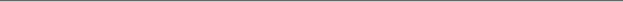 Doctoral Candidate in Cognitive Psychology				2013-present	Pursuing Dual Title in Language SciencesAdvisor: Dr. Daniel Weiss	Pennsylvania State UniversityMaster of Science in Cognitive Psychology 					2015Tracking Multiple Inputs: An Investigation of the Primacy Effect in Monolinguals and Bilinguals	Advisor: Dr. Daniel Weiss	Pennsylvania State UniversityBachelor of Science in Human Development					2013Bachelor of Arts in Linguistics	University of Wisconsin – MadisonGraduated with HonorsAWARDSGraduate Student Travel Grant from PSU Global Programs			2017National Science Foundation Graduate Research Fellowship		2015-presentTitle: Know when to fold ’em: Overcoming the stationarity biasAmeriCorps Education Award 						2012, 2013PUBLICATIONSBulgarelli, F., Bosch, L., Weiss, D. J. (in prep). Simultaneous visual statistical learning in monolinguals and bilinguals. Bulgarelli, F., Lebkuecher, A. L., Weiss, D. J. (in prep). Statistical learning and bilingualism: a review. Invited contribution to the Learning Theory and Statistical Learning Special Issue of Language, Speech and Hearing Services in Schools. Bulgarelli, F., Weiss, D. J. (in prep). The role of talker variability in statistical learning. George, N. R., Bulgarelli, F., Weiss, D. J. (in prep).  Multisensory cues to event segmentation: acoustic packaging in speech to preschoolers and adults.Bulgarelli, F., Benitez, V., Saffran, J., Byers-Heinlein, K., Weiss, D. J. (2017). Statistical Learning of Multiple Structures by 8-month-old Infants. Proceedings of the 41st Boston University Conference on Language Development. Boston, MA.Weiss, D. J., Bulgarelli, F., Navarro-Torres, C., & Morales, J., (2017). Translating research to practice in the language sciences. Translational Issues in Psychological Science, 3(1), 1.Bulgarelli, F., & Weiss, D. J. (2016). Anchors Aweigh: The Impact of Overlearning onEntrenchment Effects in Statistical Learning. Journal of Experimental Psychology: Learning, Memory, and Cognition. Karuza, E., Li, P., Weiss, D.J., Bulgarelli, F., Zinszer, B., Aslin, R.N. (2016) Sampling over Non-uniform Distributions: A Neural Efficiency Account of the Primacy Effect in Statistical Learning. Journal of Cognitive Neuroscience.
CONFERENCE PRESENTATIONS * Indicates undergraduate studentBulgarelli, F. George, N. R., Roe, M. D., Weiss, D. J. (2017). Bottom-up cues to event segmentation: The use of audiovisual synchrony in speech to preschoolers. Talk presented at the 42nd Boston University Conference on Language Development. Boston, MA. Bulgarelli, F., Bosch, L., Weiss, D. J. (2017) Simultaneous visual statistical learning in monolinguals and bilinguals. Poster presented at the 2017 Interdisciplinary Advances in Statistical Learning Conference. Bilbao, Spain. Bulgarelli, F., George, N. R., Weiss, D. J. (2017). Stacking Evidence: Parents’ Use of Acoustic Packaging Continues into the Preschool Years. Talk presented at the 2017 Society for Research in Child Development Meeting. Austin, TXBulgarelli, F., Benitez, V., Saffran, J., Byers-Heinlein, K., Weiss, D. J. (2016). Statistical Learning of Multiple Structures by 8-month-old Infants. Poster presented at the 41st Boston University Conference on Language Development. Boston, MA.Bulgarelli, F., Bosch, L., Weiss, D. J. (2016). Comparing Monolingual and Bilingual Learner’s Performance on a Multi-Level Statistical Learning Task. Poster presented at the 2016 Meeting of the Psychonomics Society. Boston, MAGeorge, N. R., Bulgarelli, F., *Theoret, C., Weiss, D. J. (2016). Dancing with Words: The Acoustic Packaging of Events in Adult-Directed Speech. Poster presented at the 2016 Meeting of the Psychonomics Society. Boston, MAKoranda, M. J., Bulgarelli, F., Weiss, D. J., MacDonald, M. C. (2016) Parallels between Action Priming and Syntactic Priming. Poster presented at the Ninth International Workshop on Language Production. San Diego, CA.*Theoret, C., Bulgarelli, F., George, N. R. & Weiss, D. J. (2016). What to say about ballet? How the timing of language can be instructive. Poster presented at the 2016 Undergraduate Exhibition. University Park, PABulgarelli, F., Weiss, D.J. (2015) Individual Differences in Tracking Multiple Structures: Investigating the Primacy Effect. Poster presented at the 2015 Learning Sciences/Science of Learning Poster Conference. University Park, PAWeiss, D.J., Bulgarelli, F., Poepsel, T. (2015) The one that got away: Statistical learning of multiple inputs. Talk presented at the 2015 Interdisciplinary Advances in Statistical Learning Conference. San Sebastian, Spain. Bulgarelli, F., Weiss, D.J. (2015) Enough is Enough: Anchoring Effects in Statistical Learning. Poster presented at the 2015 Interdisciplinary Advances in Statistical Learning Conference. San Sebastian, Spain.Bulgarelli, F., Weiss, D.J. (2015) Individual Differences in Tracking Multiple Structures: Investigating the Primacy Effect. Poster presented at the 2015 Society for Research in Child Development. Philadelphia, CABulgarelli, F., Weiss, D.J. (2014) Tracking Multiple Structures: An Insight into the Primacy Effect.  Poster presented at the 2014 Psychonomics Annual Meeting. Long Beach, CA. Bulgarelli, F., Weiss, D. J. (2014) Multi-Stream Statistical Learning in Monolinguals and Bilinguals. Talk presented at the 2014 UIC Bilingualism Forum. Chicago, IL. Bulgarelli, F. (2014) Learning in a Non-Stationary Environment: Investigating the Primacy Effect. Talk presented at the Center for Language Science Speaker Series. University Park, PA.Bulgarelli, F., Weiss, D. J. (2014) Tracking Multiple Structures in Statistical Learning. Talk presented at the 2014 APA Annual Convention. Washington, D.C.  Bulgarelli, F. (2014). An Investigation of the Time Course of Statistical Learning. Talk presented at the Cognitive Area Brown Bag Series. University Park, PA. Bulgarelli, F., Weiss, D. J. (2014) Tracking multiple inputs: Investigating the time course of statistical learning. Poster presented at Young Scholar Speaker Series, CLS. University Park, PA.Lew-Williams, C., Bulgarelli, F., & Saffran, J. R. (2013). Infants’ tracking of statistical regularities across multiple talkers: A cautionary tale. Talk presented at the Symposium on Research in Child Language Disorders. Madison, WI.RESEARCH EXPERIENCEGraduate researcher								2013-presentComparative Communication LabChild Language and Cognition LabPennsylvania State UniversityUndergraduate Research Assistant						2012-2013Infant Learning LabUniversity of WisconsinTEACHING EXPERIENCEGraduate Online Teaching Certificate					2017Graduate Teaching AssistantPsych485 – Leadership in the Work Setting 				Fall 2013Psych260 – Neural Bases of Human Behavior			Spring 2014Psych432 – Multicultural Psychology				Spring 2014Psych456 – Advanced Cognitive Psychology			Spring 2015Guest LecturesBulgarelli, F. (2017) Studying infant (bilingual) language development. Lecture presented during SPAN 497: The ABCs of Bilingualism: Acquisition, Brain and Community, University Park, PA.Bulgarelli, F.  (2015) Speech Perception. Lecture presented during PSYCH 432: Advanced Cognitive Psychology, University Park, PA.Bulgarelli, F.  (2014) Language and Identity Development. Lecture presented during PSYCH 432: Multicultural Psychology, University Park, PA.SERVICEGraduate student representative						2017Cognitive Psychology Search CommitteeStudent Editor								2015-2017Translational Issues in Psychological Science: Translating Research to Practice in the Language  Ad-hoc reviewer	Journal of Experimental Psychology						2016Journal of Neurolinguistics							2015Bilingualism Matters at Penn State						2014-presentAssisted with outreach events informing the community about bilingualism researchAXONS: Academic eXperimental Organization for Neuroscience StudentsMember 									2014-presentSecretary 									2015-2016Pennsylvania State UniversityStudent neuroscience group that conducts outreach activities with the communityAdministrative Assistant							2013-2014Pennsylvania State UniversityAided in strategic plan data collection for the departmentFOREIGN LANGUAGESItalian – nativeEnglish – near-nativeSpanish – high proficiencyFrench – low proficiencyArabic – basic knowledge